"Vacío y plenitud"   Oración para el Año de las Vocaciones Maristas: "Redescubrir la pasión original que nos inspiró"Invocación de la Luz: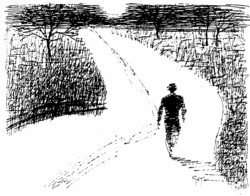 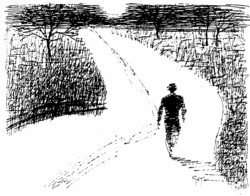 	¡Gloria a Dios que nos ha mostrado la luz!	R: Guíanos de la oscuridad a la luz	Guíanos de la tristeza a la alegría	R: Condúcenos de la muerte a la nueva vida	¡Gloria a Dios que nos ha mostrado la luz!Himno de apertura: Donde dos o tres (Michael Herry fms) [enlace abajo*]Donde dos o tres se reúnen en mi nombre saben que estoy con ustedes, yo estoy con ustedes.Donde dos o tres se reúnen en mi nombre, sabed que estoy allí para estar con vosotros.Introducción:   Reunidos como maristas, damos gracias por nuestro itinerario vocacional, con todos sus giros y vueltas.A veces experimentamos una plenitud, que nuestra copa está llena, a veces conocemos el dolor de una copa vacía y nos preguntamos a dónde puede llevar todo esto. Pero la plenitud, la dulzura, nos hace avanzar.R: Dios nos conduce de las tinieblas a la luz, de la muerte a la vida nueva.Rezamos para que al ver el panorama general, el camino detrás y el camino de sorpresas de Dios delante de nosotrospodemos llegar a apreciar más profundamente nuestra llamada como maristas, y el impulso de Dios para convertirnos verdadera y valientemente en maristas, como religiosos hermanos y laicos juntos.R: ¡Gloria a Dios que nos ha mostrado la luz!Reflexión: El vacío y la plenitud  

#1 de Henri Nouwen: El vacío y la plenitud parecen a primera vista completamente opuestos. Pero en la vida espiritual no lo son. En la vida espiritual encontramos el cumplimiento de nuestros deseos más profundos al volvernos vacíos para Dios. Debemos vaciar completamente las copas de nuestra vida para poder recibir la plenitud de vida de Dios. Jesús vivió esto en la cruz. El momento del vacío completo y de la plenitud completa se convierten en lo mismo. Cuando lo entregó todo a su Abba, su querido Padre, gritó: "Se ha cumplido" (Jn 19,30). El que fue levantado en la cruz fue también levantado en la resurrección. El que se había vaciado y humillado a sí mismo fue levantado y "se le dio el nombre que está por encima de todos los demás nombres" (Flp 2,7-9). Sigamos escuchando la pregunta de Jesús: "¿Podéis beber el cáliz que yo voy a beber?". (Mt 20,22).   [pausa]#2 de Joan Chittister OSB: En este nuevo mundo, en este nuevo momento, en este nuevo tiempo, una pequeña banda de vocaciones religiosas, una pequeña banda de congregaciones religiosas, una banda ruidosa de profetas religiosos: pequeña de tamaño, grande de corazón, decidida de conciencia y dedicada al coraje es claramente más necesaria que nunca. No es cierto que la VC esté muriendo. ¡La Vida Religiosa simplemente se está viendo obligada a volver a ser religiosa!      [pausa]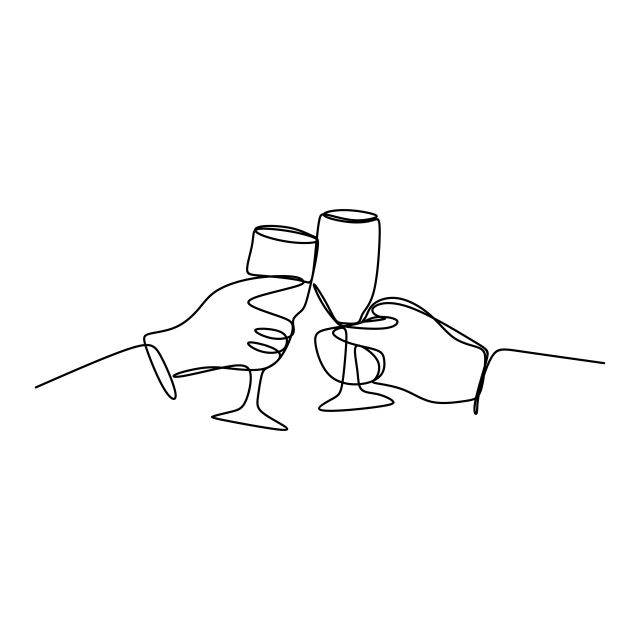 Respuesta: Salmo 67:  
Antífona:  Que los pueblos te alaben, oh Dios; que todos los pueblos te      alaben.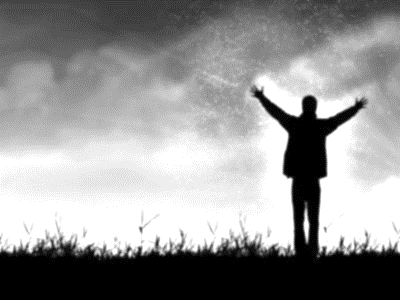 Oh, Dios, ten piedad y bendícenos, y deja que tu rostro brille sobre nosotros.Así se conocerán tus caminos en la tierra y todas las naciones aprenderán tu ayuda salvadora.Que las naciones se alegren y exulten porque tú gobiernas el mundo con justicia.Con equidad gobiernas a los pueblos, guías a las naciones de la tierra.Que los pueblos te alaben, oh Dios; que todos los pueblos te alaben.Que Dios nos siga dando su bendición hasta que los confines de la tierra lo veneren.Gloria al Padre... Como era en el principio... Antífona:  Que los pueblos te alaben, oh Dios; que todos los pueblos te alaben.Lectura: Jeremías 31:12
Vendrán y gritarán de alegría en las alturas de Sión; estarán radiantes por la generosidad de Yahveh: el grano, el vino nuevo y el aceite, y las crías de los rebaños y las manadas. Su vida será como un jardín bien regado, y nunca más languidecerán.Respuesta a las letanías:Cuando estás vacío, vengo a traerte un alegre vino nuevo.R: Mi alma glorifica al Señor, mi espíritu se alegra en Dios mi salvadorCuando te sientes "deprimido", vengo a levantarte. R/. Cuando estás enfermo, vengo a curarte. R/. Cuando los ojos de tu mente no pueden ver, yo te muestro el camino. R/. Cuando los oídos de tu espíritu sólo escuchan el silencio, yo te traigo la risa y la música. R/. Cuando tu corazón olvida tu pasión al emprender el viaje, te traigo cálidos recuerdos. R/. Cómo nos habla el Señor: a través de nuestra oración y apoyo mutuo, y compartiendo nuestras historias. ¿Qué historias podrían suscitar estas reflexiones en ti?  Compartamos un poco de silencio sagrado, o incluso una o dos historias juntos...Padre nuestro:Oración final: Permítenos, Señor, cuando podamos descansar en la abundancia de tus bendiciones R/. ... pero olvida la sed del vino de la alegría verdadera y duradera.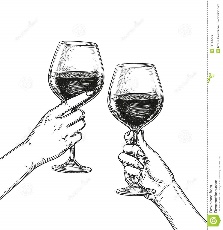 Permítenos, Señor, al haberte enamorado del tiempo, R/. ... pero hemos dejado de soñar para la eternidad. Permítenos, Señor, volver a ser verdaderamente religiosos, como hermanos y laicos maristasR/. ... en las formas sencillas y hermosas en que nos llamas a avanzar, juntos.Y como un jardín bien regado, sigue bendiciéndonos, Señor, en el nombre del Padre, del Hijo y del Espíritu Santo, Amén.María, nuestra Buena Madre		...ruega por nosotros.San Marcelino Champagnat y los primeros hermanos... rezan por nosotros.Y que siempre recordemos 			... de rezar unos por otros.